What is usage-based insurance and is it right for you? Usage-based insurance (UBI), also known as pay-as-you-drive insurance, has recently spiked in popularity amongst Canadian drivers who find themselves driving less since the arrival of COVID-19. More drivers are looking for a way to be rewarded for their good driving habits. Wondering if usage-based car insurance is right for you? We’ve put together a guide to help break down the FAQs of UBI programs. Learn more at https://otipinsurance.com/article129.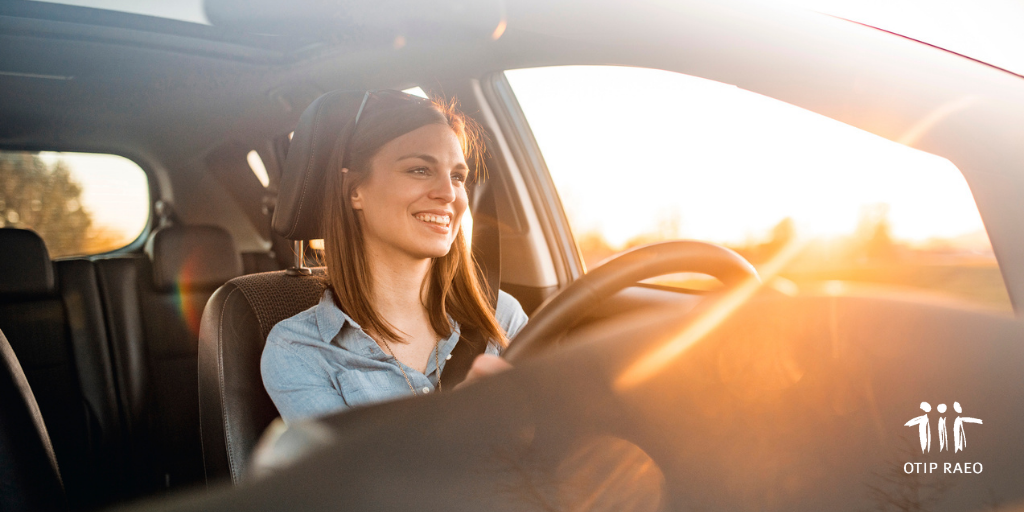 